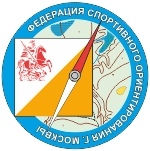 Департамент спорта города МосквыФедерация спортивного ориентирования города МосквыЧемпионат и Первенство города Москвы26.09.2020г., Кросс - выбор, код дисциплины 0830121811Яг.Москва, ПИП Бутовский лесИнформационный бюллетень №1.1. Дата и место соревнований.Дата соревнований – суббота 26 сентября 2020 г. Старт в 11-00Место соревнований – Москва, ПИП Бутовский лес;Центр соревнований  Мульти спортивный парк Битца, Спортивная база Альфа-Битца, 36 км МКАД,Стартовый городок на поляне 400м ЮЗ центра  соревнований. Размещение в полевых условиях. Защита от дождя для участников не предусмотрена.Парковка автотранспорта на парковке спортивной базы (см. схему)2. Организаторы: ФСО города Москвы, НП «ДЮСК «Малахит»Главный судья –  Иванов Алексей Денисович, СС1К.  +7(915)147-97-03, kso_malahit@mail.ruГлавный секретарь – Филимонова Екатерина Дмитриевна, СС1К +79268155801, katrin_06@mail.ru Зам главного судьи - Иванова Анна Денисовна, СС3К+74959982604, anuttkin@gmail.ru3. Участники соревнований.По Положению об официальных городских физкультурных и спортивных мероприятиях по спортивному ориентированию на 2020год. (без учета коррекции сроков проведения)МЖ 12 – 2008-2009 г.р. и квалификация не ниже 3 юношеского разряда;МЖ 14 – 2006-2007 г.р. и квалификация не ниже 2 юношеского разряда;МЖ 16 – 2004 - 2005 г.р. и квалификация не ниже 3 спортивного разряда;МЖ 18 – 2002 – 2003г.р и квалификация не ниже 3 спортивного разряда;МЖ 20 – 2000-2001 г.р. и квалификация не ниже 3 спортивного разряда;МЖ – 1999 и старше г.р. и квалификация не ниже 2 спортивного разряда.4.  Открытые группы          К просмотру дистанций допускаются спортсмены ветеранских групп,  а так же спортсмены других регионов и спортсмены без разрядов. Группы О1 (М40), О2(Ж40,М50), О3(Ж50,М60), О4(Ж60,М70,Ж70)Старт по протоколу после закрытия старта ЧиП Москвы, с протоколом результатов, но без награждения. Награждаются только ветеранские группы МЖ 40,50,60,70 при наличии спонсоров.Параметры дистанций на месте старта.5. Проезд на место соревнованийМульти спортивный парк «Битца» находится на 36-м км МКАД (внешняя сторона).от м. "Ясенево", авт. 202, 165 до ост. "Зона отдыха Битца"; (выход из первого вагона по ходу поезда) при выходе из метро направо, последний выход на улицу. От остановки спуститься по ступенькам в сторону поля, пройти через него до комплекса «Альфа-Битца»от м."Бульвар Дмитрия Донского" авт. 962 до ост. "Зона отдыха Битца"; по надземному пешеходному переходу перейти на противоположную сторону и спуститься по ступенькам в сторону поля, пройти через него до комплекса «Альфа-Битца»6. Информационное обеспечениеhttp://fso.msk.ru Федерация спортивного ориентирования города Москвы;http://moscompass.ru Новости спортивного ориентирования.7. Оперативная информация о соревнованииУстанови он-лайн приложение и подпишись на канал https://sportmessages.ru позволяющее каждому (на свой телефон) получать свой результат и сплиты сразу после считывания! Для этого при заявке надо указать свой телефон или телефоны всех своих участников. Для удобства в центре соревнований будет установлен баннер с QR-кодом. Выдача бумажных распечаток сплитов на финише не предусмотрена.8. Заявка на соревнования.Подаётся on-line заявка с одновременной оплатой через систему orgeo.ru Предусмотрена заявка на месте, но дороже. Заявка без оплаты = заявка на месте.При заявке, присылая нам свои персональные данные, Вы автоматически даете разрешение на их обработку в порядке, предусмотренном законодательством Российской Федерации (в части опубликования в интернете и других СМИ стартовых протоколов, протоколов результатов, фотографий, интервью и видеороликов с данных мероприятий) в соответствии с ФЗ №152-ФЗ от 27.07.2006г и ст. 152.1 ГК РФ)Заявка закрывается 23-го сентября в 23:59.9. Стартовый взнос.В соответствии с решением президиума ФСО Москвы, стартовый взнос составляет (предварительно/на месте): Мужчины и Женщины – 550/650 р.;МЖ 12-20, – 300/400р.;Детские коллективы от 10 человек, полностью оплатившие стартовый взнос  получают скидку 10%.10. Стартовый взнос в открытых группах:Все участники детских групп (с МЖ12 до МЖ20) 250/350 р.Все участники взрослых групп 500/600р.РД – 300р.Для пенсионеров скидка 50% при предъявлении пенсионного удостоверения.11. Система отметки.SFR, станции работают  в турбо режиме. На всех  КП  по две станции.Аренда чипа - 50 рублей в день.12. Масштаб карты.  Масштаб 1:10000, h - 2,5 м., формат карты  А4,Карта не герметизирована.  Для участников будут предложены полиэтиленовые пакеты. Просьба не выкидывать пакеты вне стартового городка!Легенды в карте. Старт раздельный по протоколу.13. Опасные места контрольное времяЗаросли Борщевика! Мы постарались его нанести красным цветом, но не везде!По оврагам проложены велодорожки для тренировок байкеров. Большое количество гуляющих с собаками и детьми!Контрольное время 1,5 часа для всех групп.На карте указан Аварийный азимут и телефон для потерявшихся участников.Дети до 12 лет должны иметь с собой работающий телефон.14. Подведение итогов и награждениеНаграждение, согласно Положения, всех призеров дипломами и медалями.Начало торжественной церемонии в 14-00 по готовности15. Запрещённый для посещения район.Район соревнований  полностью закрыт для посещения или тренировок! Замеченные спортсмены/тренеры/представители приведут к дисквалификации всей команды! Каждое возможное посещение района должно быть согласовано и получено разрешение по электронной почте kso_malahit@mail.ru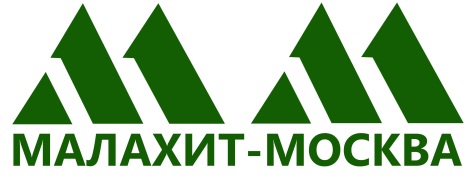 16. Образец карты района соревнований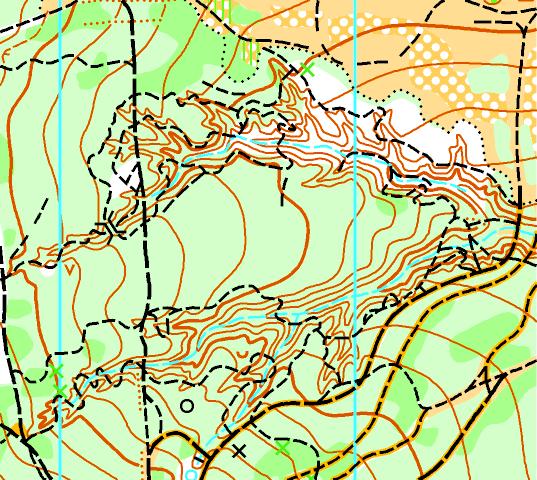 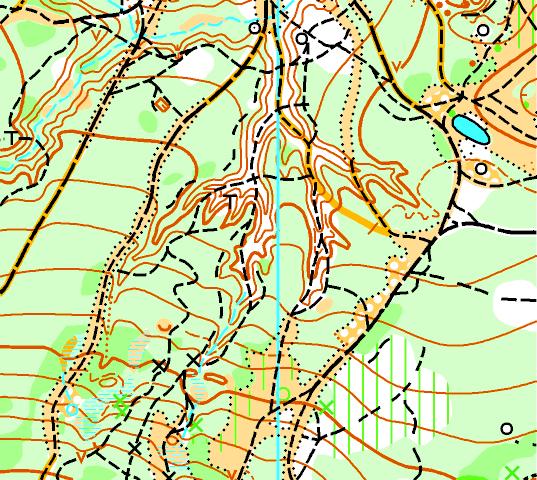 